TEXTO APROBADO EN LA SESIÓN ORDINARIA DE LA COMISIÓN QUINTA CONSTITUCIONAL PERMANENTE DE LA CÁMARA DE REPRESENTANTES EL DÍA 19 DE MAYO DE 2020, REALIZADA MEDIANTE LA PLATAFORMA GOOGLE MEET.PROYECTO DE LEY No. 225 DE 2019 CÁMARA: “POR MEDIO DE LA CUAL SE MODIFICA LA LEY 84 DE 1989, EN CUANTO A PROHIBIR LA CRÍA, REPRODUCCIÓN, COMERCIALIZACIÓN Y TENENCIA DE AVES DE VUELO DE ORNATO Y CANORA COMO ANIMALES DE COMPAÑÍA EN EL TERRITORIO COLOMBIANO”EL CONGRESO DE LA REPÚBLICA DE COLOMBIADECRETA:Artículo 1°. La presente ley tiene por objeto prohibir la cría, reproducción, comercialización y tenencia de aves de vuelo de ornato y canora, como animales de compañía en el territorio colombiano.Artículo 2°. Adiciónese el artículo 1 de la Ley 84 de 1989, el cual quedará así: Artículo 1. A partir de la promulgación de la presente Ley, los animales tendrán en todo el territorio nacional especial protección contra el sufrimiento y el dolor, causados directa o indirectamente por el hombre.Parágrafo 1: La expresión "animal" utilizada genéricamente en este Estatuto, comprende los silvestres, bravíos o salvajes y los domésticos o domesticados, cualquiera sea el medio físico en que se encuentren o vivan, en libertad o en cautividad.Parágrafo 2: La expresión “ave de ornato”, es entendida como la especie de aves que se comercializan para su mantenimiento en cautiverio, ya que son apreciadas por sus cualidades estéticas o por su simbología.Parágrafo 3: La expresión “ave de canora”, es entendida como la especie de aves, en las cuales el órgano vocal se desarrolla típicamente de tal manera que produce una canción de pájaro diversa y elaborada.Artículo 3°. Modificase el literal n del artículo 6 de la Ley 84 de 1989 y adiciónense dos parágrafos al mismo, quedando así: (…) n. Tener en cautiverio todo tipo de ave de vuelo de ornato y canora, con fines comerciales o de compañía y usar mallas camufladas para la captura de aves y emplear explosivos o venenos para la de peces. La utilización de mallas camufladas para la captura de aves será permitida únicamente con fines científicos, zooprofilácticos o veterinarios y con previa autorización de la entidad administradora de los recursos naturales;Parágrafo 1: Se exceptúa de la prohibición establecida en el literal n, las aves clasificadas como Anseriformes y Galliformes, tales como, gansos, patos, piscos, gallinas, codornices, pavo, pavo real y pavas.Parágrafo 2: Aquellas personas que, a la entrada en vigencia de la presente Ley, tengan en cautiverio aves de vuelo de ornato y canora como animales de compañía, tendrán un plazo máximo de diez (10) años contados a partir de la promulgación de la presente Ley, para proceder con la entrega del o las ave(s) a los Centro de Atención y Valoración de Fauna Silvestre de las Corporaciones Autónomas Regionales-CAR- o a quien haga sus veces, para que estos valoren las condiciones del o las ave(s), e inicien el proceso respectivo para su reinserción, liberación, o tome cualquier otra medida que garantice el bienestar del o las ave(s). Lo anterior, con el fin de generar un periodo de transición que no ponga en riesgo la vida de los animales.Artículo 4°. El Gobierno Nacional, generará estímulos, incentivos y facilidades para que las personas que se dedican a la cría, reproducción y comercialización de aves de vuelo de ornato y canora, puedan hacer tránsito hacia otras actividades productivas.Artículo 5°. El Gobierno Nacional, reglamentará las disposiciones contenidas en la presente ley, dentro de un plazo no mayor a un año, contado a partir de su promulgación.Artículo 6º. Vigencia y derogatorias. La presente ley rige a partir de su promulgación y deroga todas las normas que le sean contrarias.Del Honorable Representante,RICARDO ALFONSO FERRO LOZANORepresentante a la Cámara por el TolimaLa relación completa de la aprobación en primer debate del Proyecto de Ley consta en el Acta No. 026 correspondiente a la sesión realizada el día 19 de mayo de 2020; el anuncio de la votación del Proyecto de ley se hizo los días 29 de abril de 2020, según consta en el Acta No. 022 y el día 08 de mayo de 2020, según consta en el Acta No. 024. 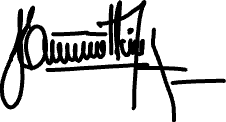 JAIR JOSÉ EBRATT DÍAZSecretario Comisión QuintaCámara de Representantes